BRIONE s.M.rustikales 4 ½-Zimmer-Einfamilienhausmit Garten und Terrassen an Panorama-Seeblicklage…………………………………………………………….…………..……………………………..…..………………..……..……….casa unifamiliare rusticale di 4 ½  localicon giardino, terrazze e bellissima vista lago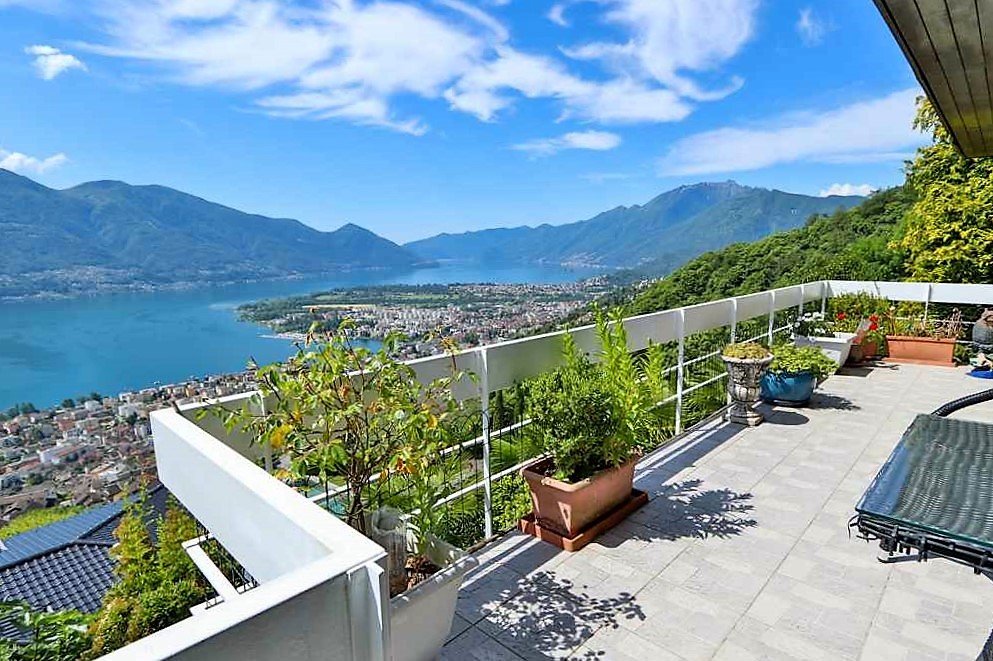 camo                                                4180/3443Fr. 1'360‘000.--   Standort | Umgebung6645 Brione s.Minusio, via Bollette 4Region:	LocarneseLage:	sehr ruhige und sonnige LageAussicht:	herrlicher Panorama-SeeblickSchulen:	jaEinkauf:	jaöffentlicher Verkehr:	1700mDistanz nächste Stadt:	5kmDistanz Autobahn:	22km  BeschreibungDieses 4 ½-Zimmer-Einfamilienhaus liegt an exklusiver Lage in Brione sopra Minusio an der Via Bollette 4 oberhalb von Locarnese. Das 1976 erbaute Haus befindet sich in einem guten Zustand. Es wurde 2006 grundlegend renoviert. Es wirkt hell und wohnlich und bietet ein rustikales Wohnambiente. Eine Treppe führt von der Doppelgarage am Grundstück hinauf zum Eingang des Hauses. Via Portico mit Cheminée gelangt man in den hohen Wohn-/Essraum mit Cheminée, Galerie und Küche. Durch die Fensterfronten im Wohnzimmer und Portico geniesst man einen herrlichen Ausblick auf den Lago Maggiore. Ein atemberaubender Panorama-Seeblick erstreckt sich von der vorgelagerten, grossen Terrasse auf die Riviera del Gambarogno und die Ortschaften Locarno, Ascona und Brissago. Im Obergeschoss sind 3 Schlafzimmer, Bad/WC sowie ein separates WC eingebaut. Die Steinmauern und schrägen, hohen Holzbalken geben den Räumlichkeiten einen besonderen Charme. Über die untere Terrasse erreicht man den grosszügigen Keller und den schön bepflanzten und gepflegten Garten an leichter Hanglage. Auch von hier aus erblickt man wunderschön den Lago Maggiore mit den umliegenden Hügelzügen und den beiden Brissago-Inseln. Zwei zusätzliche Sitzplätze mit kleinem Garten befinden sich links und rechts des Hauses. Die Liegenschaft ist mit dem Auto gut erreichbar. Es steht eine Doppelgarage zur Verfügung. Die Fahrt nach Locarno und an den Lago Maggiore dauert ca. 15 Minuten. Die Autobahn in Bellinzona-Süd erreicht man in 30 Fahrminuten. Im Dorf ist die Bushaltestelle und ein kleines Ladengeschäft.    Highlights                 atemberaubende Panorama-Seeblicklagegrosse Terrasse und Sitzplätzegepflegter Gartensehr ruhig und sonnighohes Mass an Privatsphärerustikales Wohnambiente  Posizione | Dintorni					  Dati salienti | Attrezzature6645 Brione s/Minusio, Via Bollette 4		Superficie terreno: 509m2Regione: Locarnese					Superficie abitabile: 95m2Posizione: molto tranquilla e soleggiata		Piani: 2Vista: bellissima vista panoramica sul lago		Anno di costruzione: 1976Acquisto: sì					Anno di ristrutturazione: 2006Scuole: si					Condizione: buonaTrasporto pubblico: 1000 m				Bagno: 1Distanza dalla prossima città: 4km			WC sep.: 1Distanza autostrada: 25km				Riscaldamento: elettrico					Posteggi: grande garage doppioDescrizione dell’immobileQuesta villetta di 4 ½ locali è situata in una posizione assolutamente tranquilla e soleggiata con vista panoramica sul Lago Maggiore a  Brione s/Minusio, Via Bollette 4. L’edificio è del 1976 e le ristrutturazioni sono del 2006. La villetta si trova in buono stato e ha un ambiente rusticale. Oggi si usa questa casa come abitazione secondaria ma può essere anche una residenza primaria. La casa comprende nel piano terra un soggiorno/pranzo con camino e cucina. Davanti è un portico e la terrazza con vista panoramica sul lago. Sopra sotto tetto sono tre camere, un bagno/WC ed un WC. La casa ha anche una cantina. L’esterno comprende un bel giardino con tanti pianti.  Una bellissima vista panoramica si estende sul Lago Maggiore, sulla città di Locarno e sulla Riviera del Gambarogno con i villaggi e le montagne circostanti e sulle due isole di Brissago. L’immobile è facilmente raggiungibile in macchina. C’è un grande garage doppio. Il tragitto per la città di Locarno dura 10 minuti. L’autostrada A2 a Bellinzona-Sud è raggiungibile in 30 minuti. La fermata del bus cittadino è nel nucleo di Brione s/M. Nel comune si trovano un piccolo negozio e la scuola elementare.   momenti salienti- buon ambiente rusticale- posizione molto tranquilla e soleggiata- Bellissima vista panoramica sul lago- Bel giardino Eingang mit Portico, Wohn-/Essraum mit Küche           entrata con portico, soggiorno, pranzo e cucina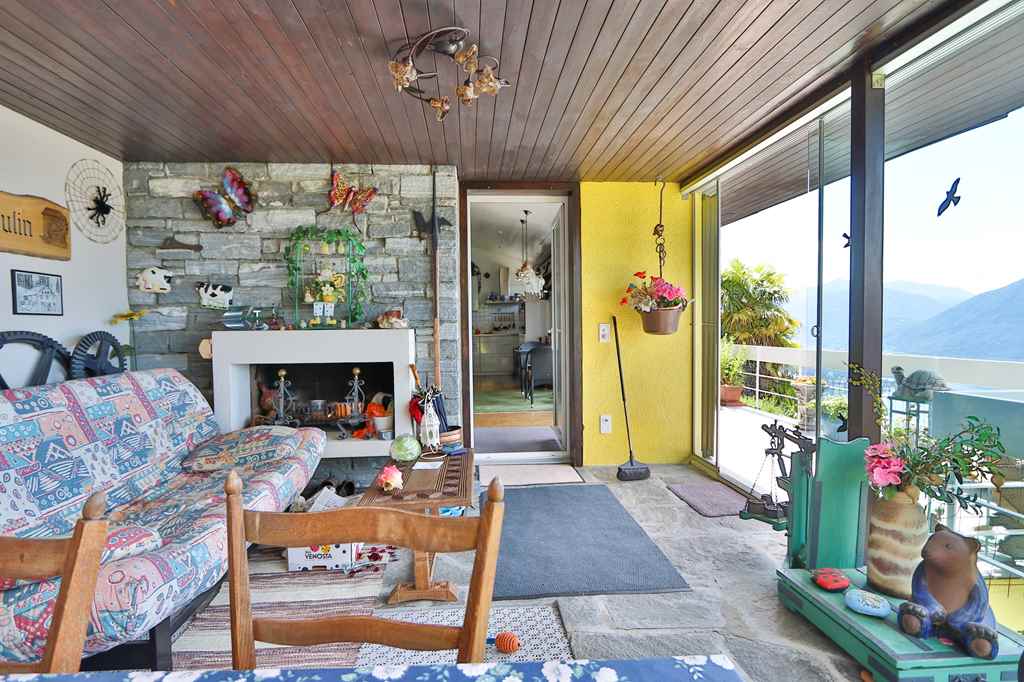 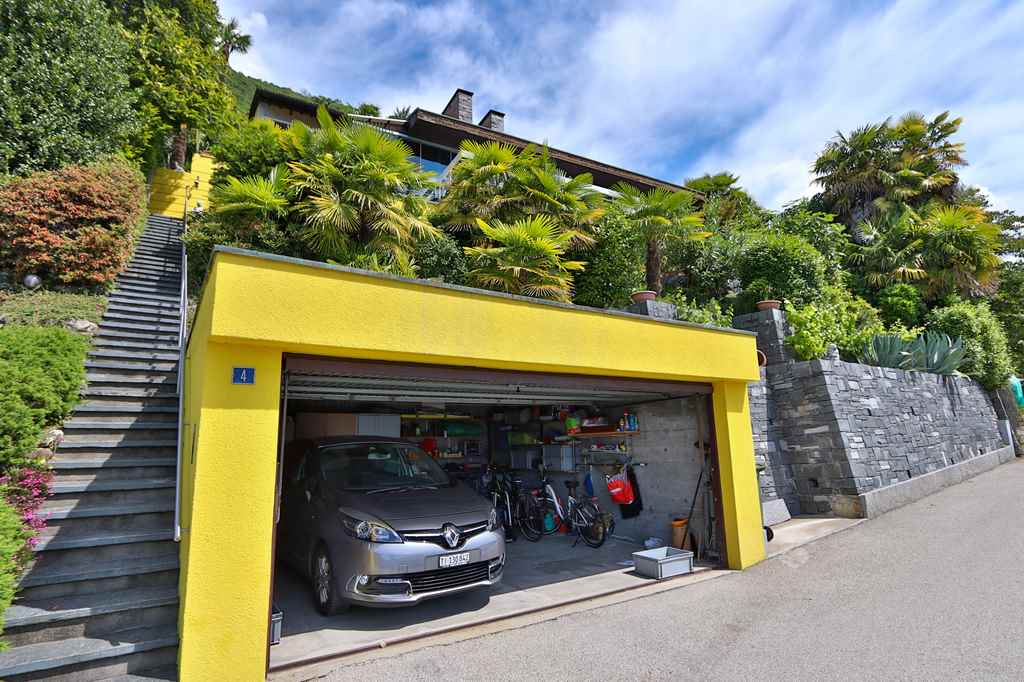 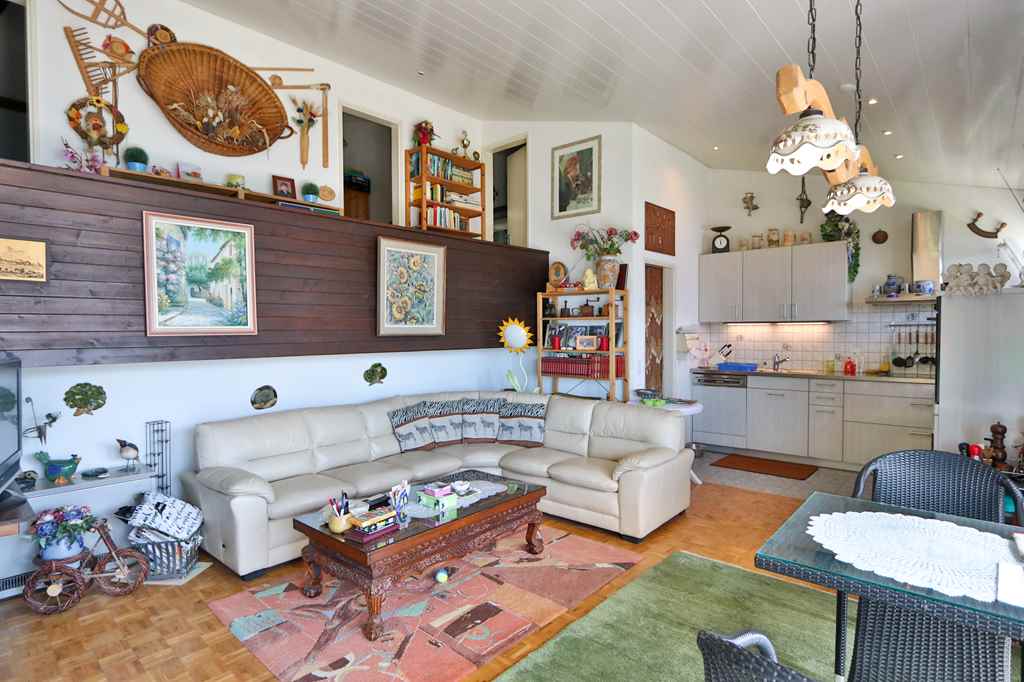 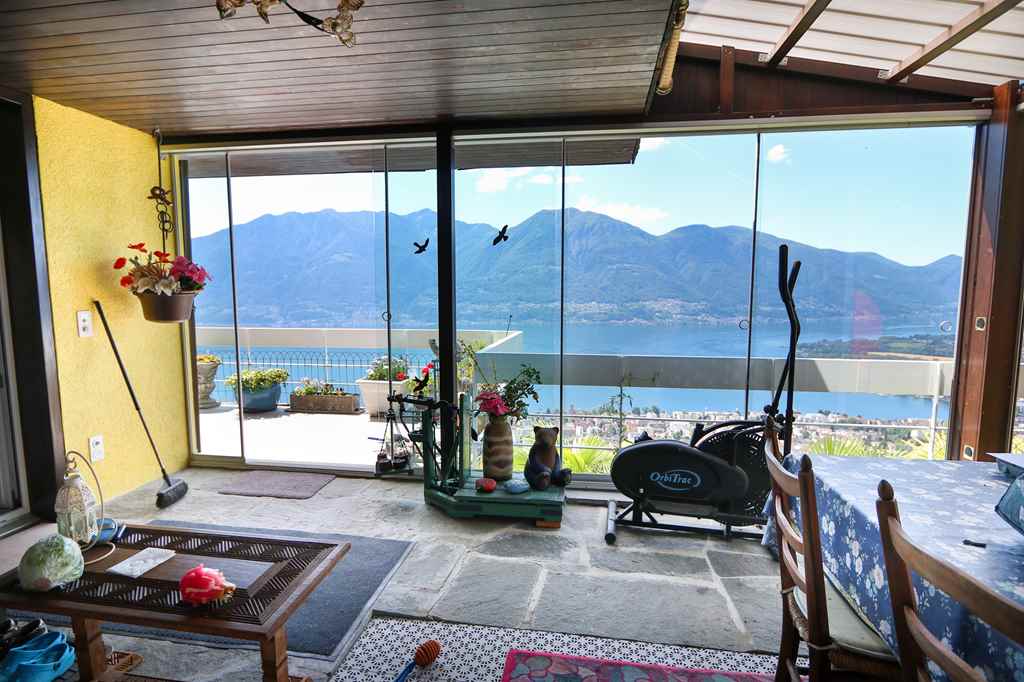 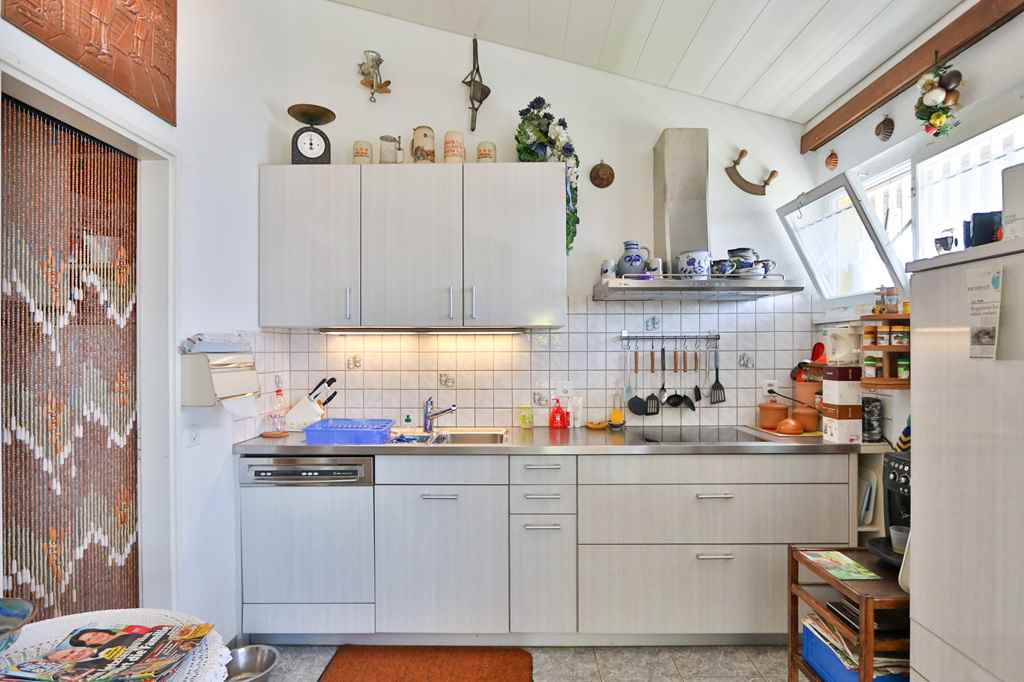 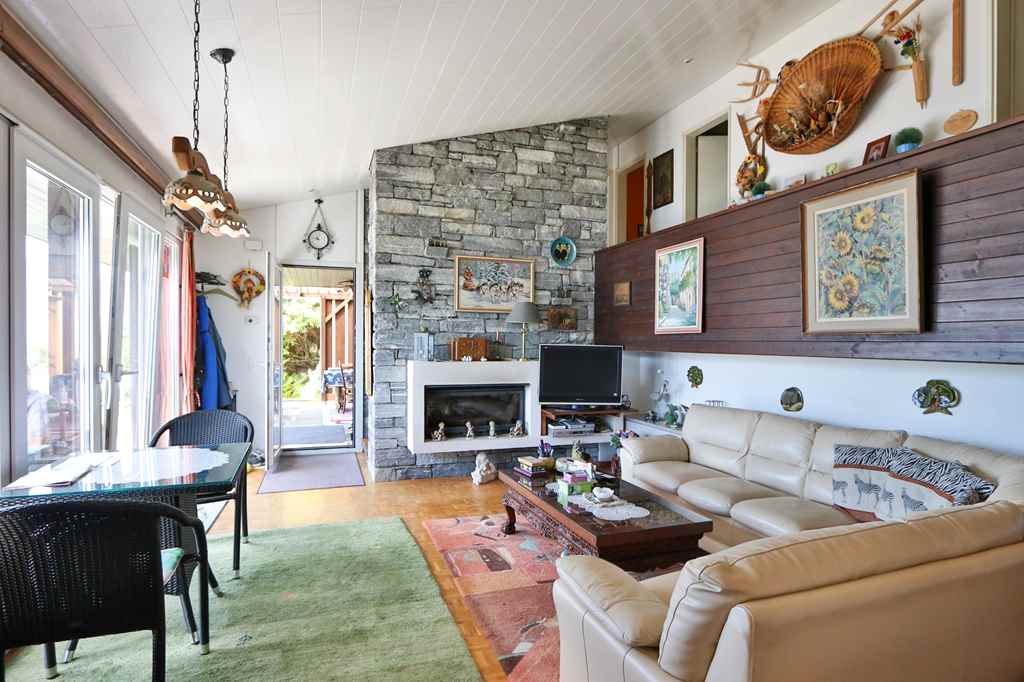                            OG: Galerie, WC udn Zimmer        1°piano: galleria, WC e camera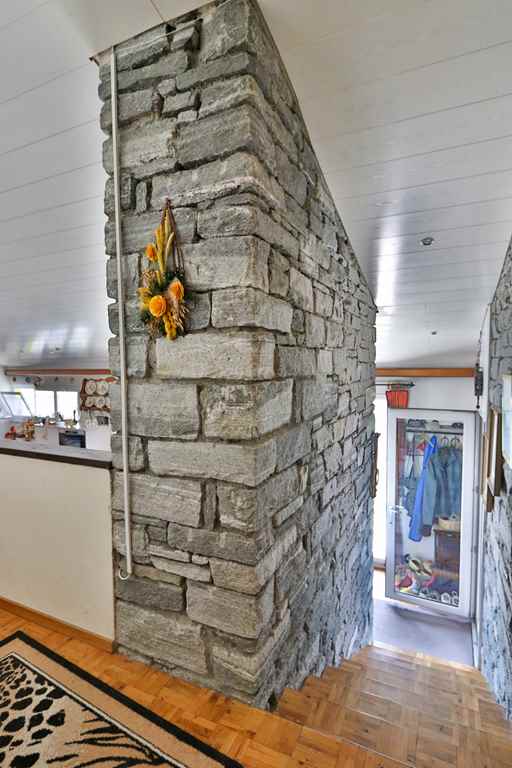 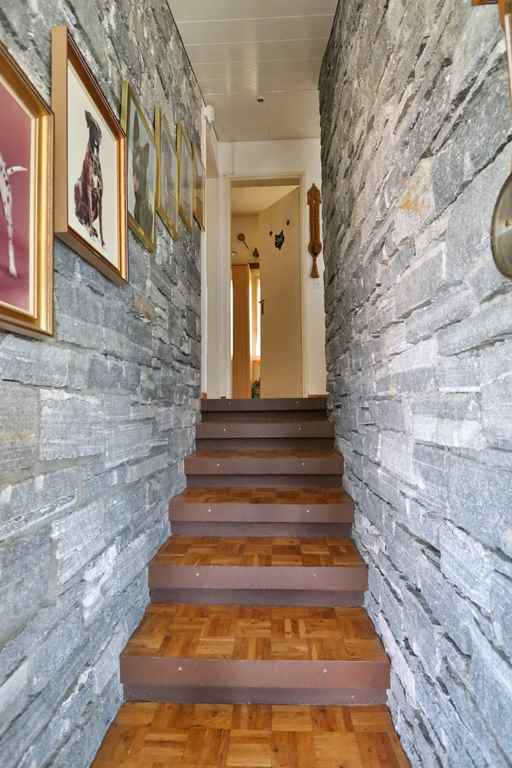 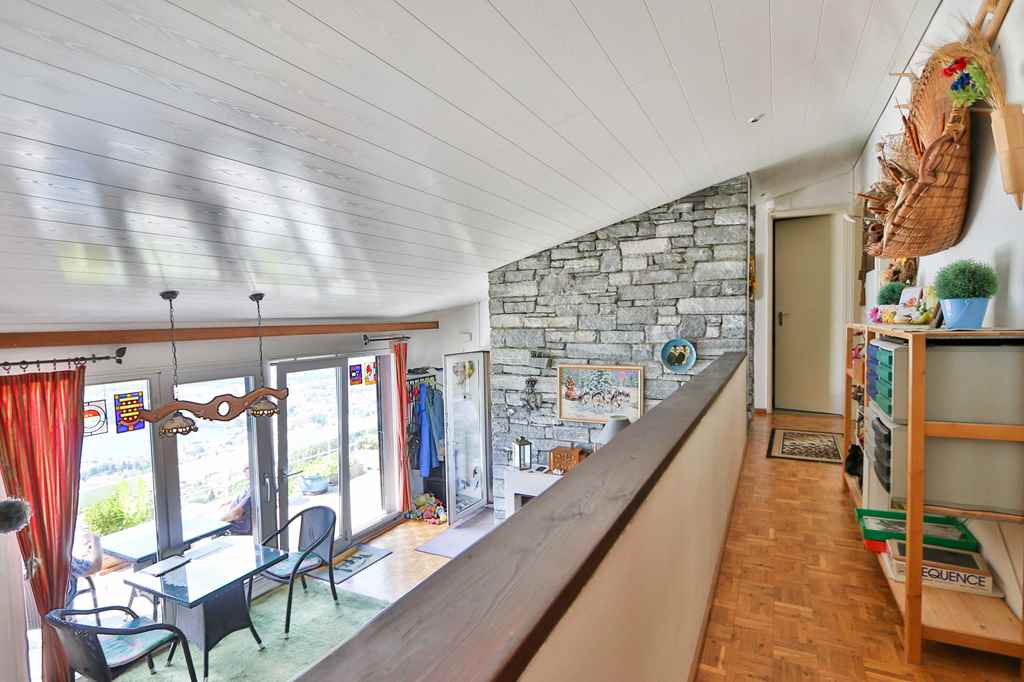 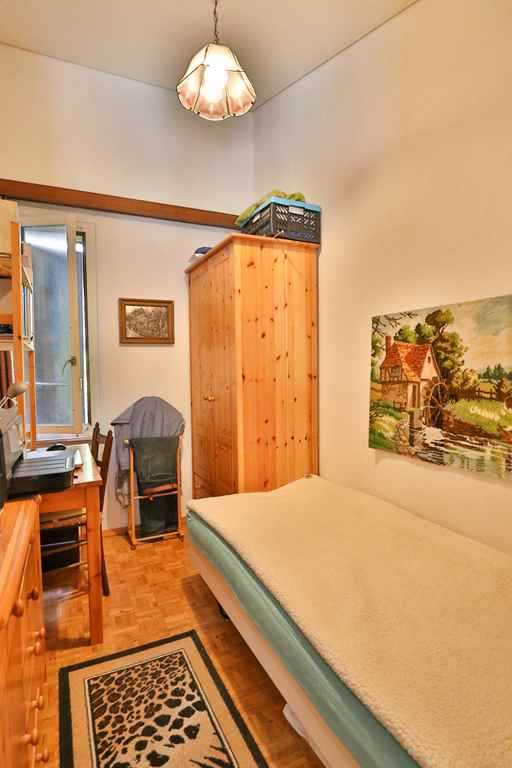 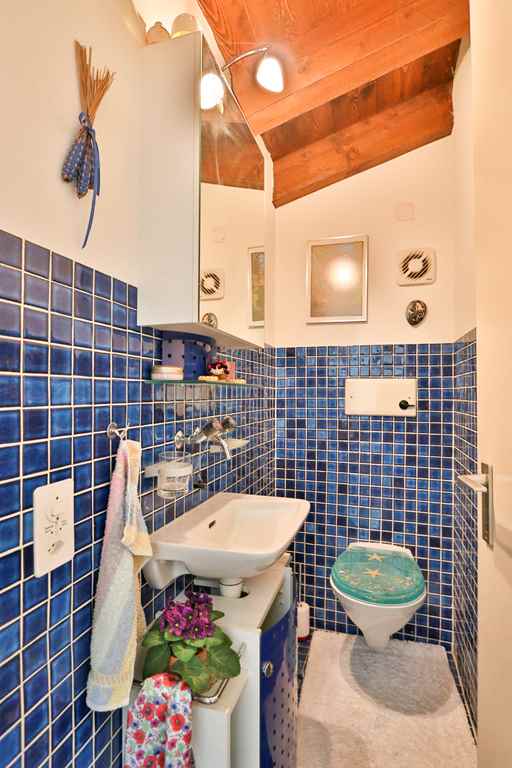                                Bad und zwei Schlafzimmer          bagno e due camere da letto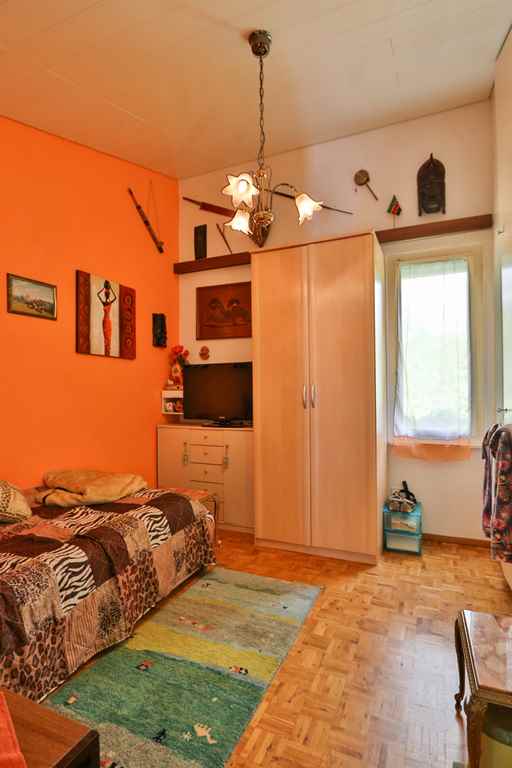 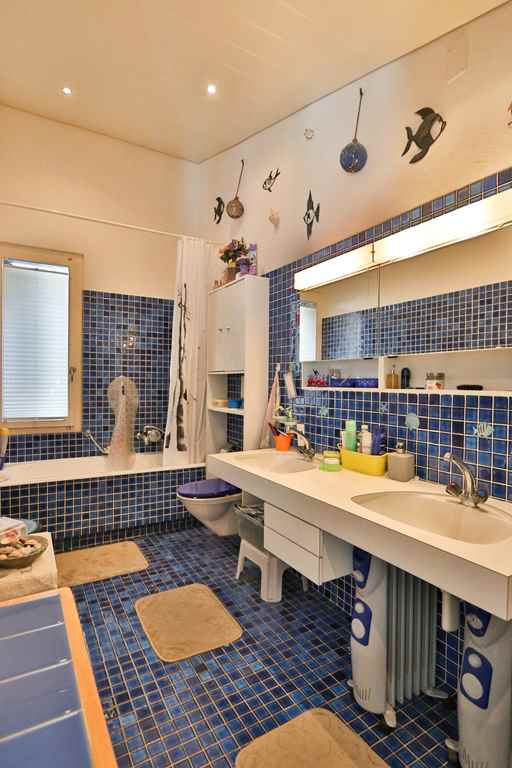 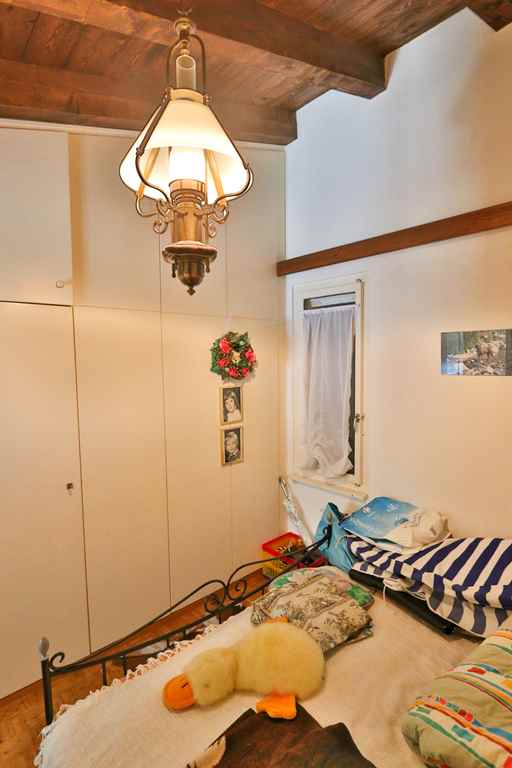 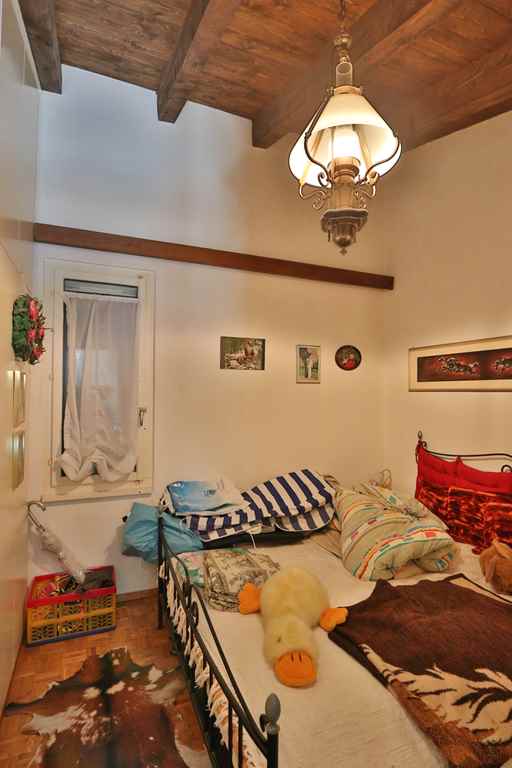                       untere Terrasse, Garten und Keller        terrazza di sotto, giardino e cantina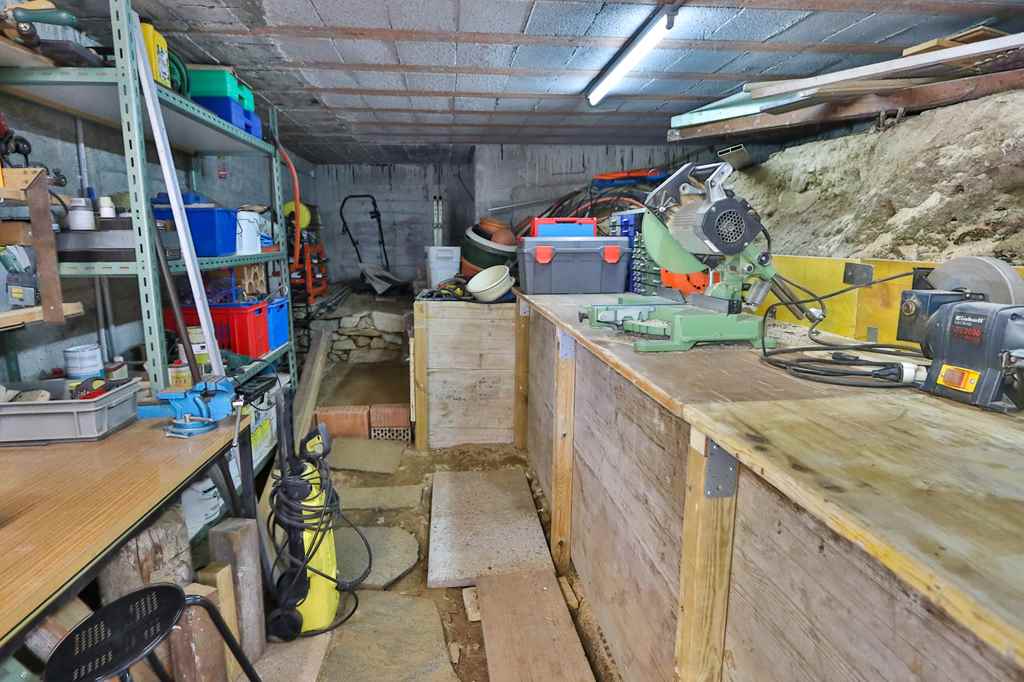 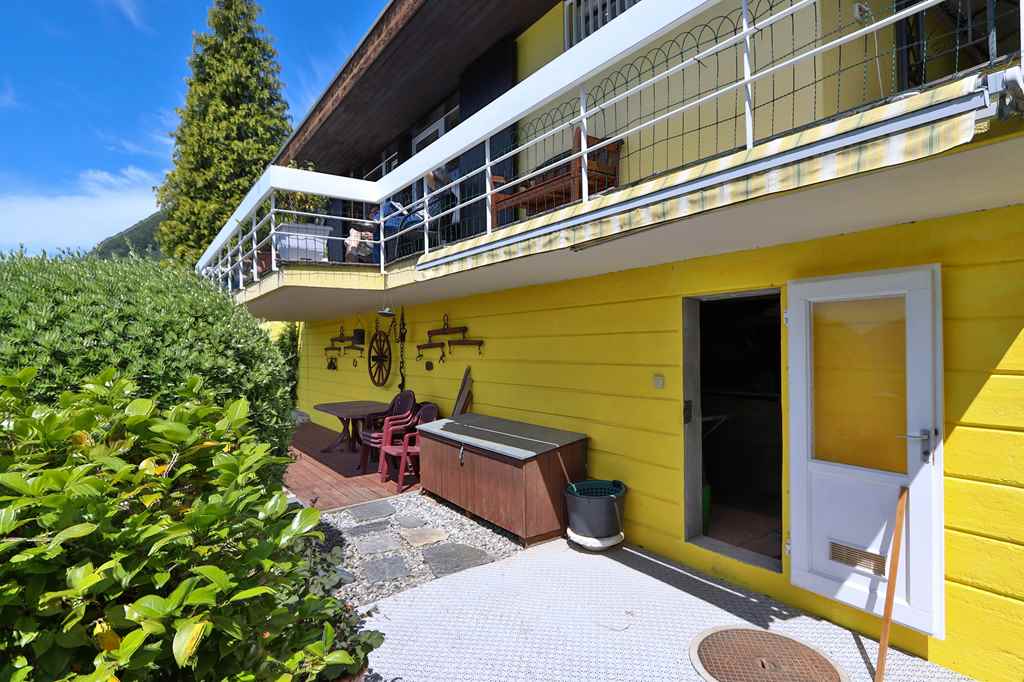 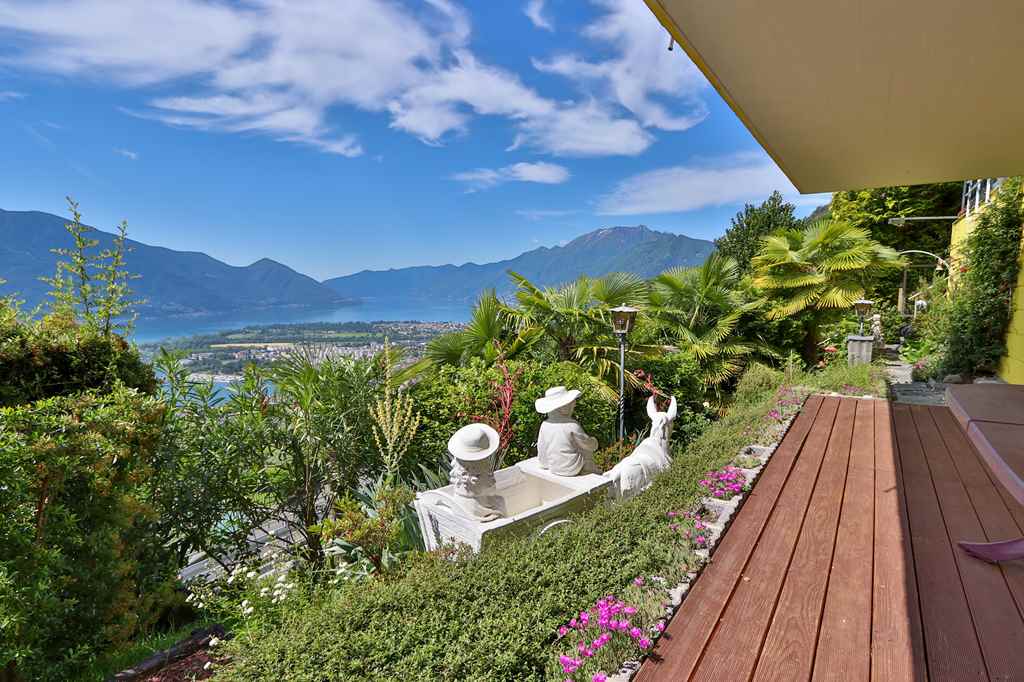 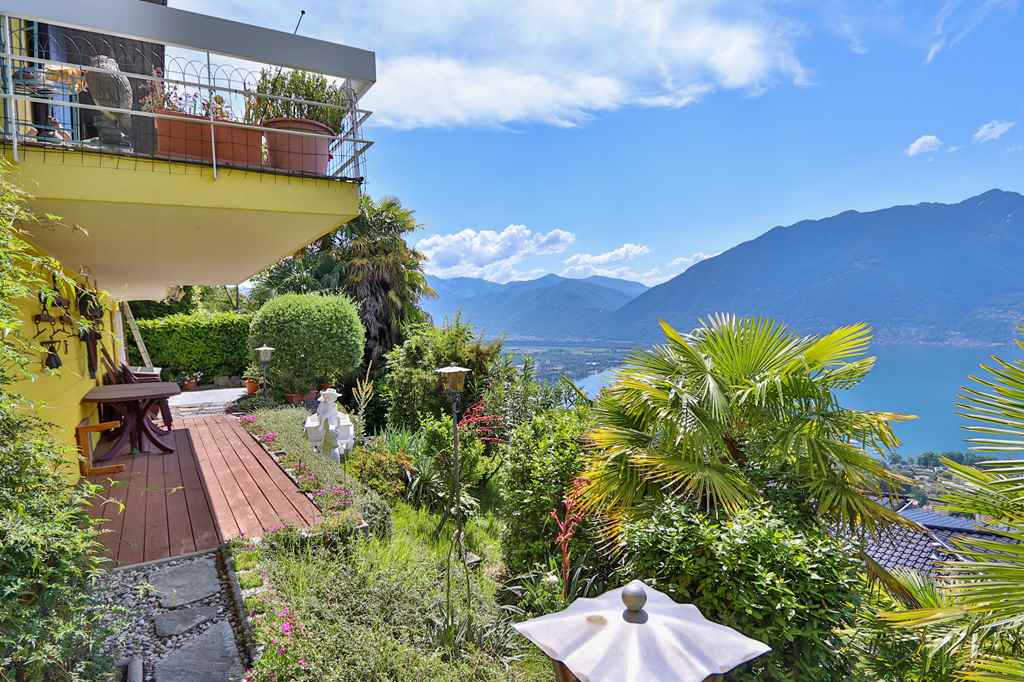 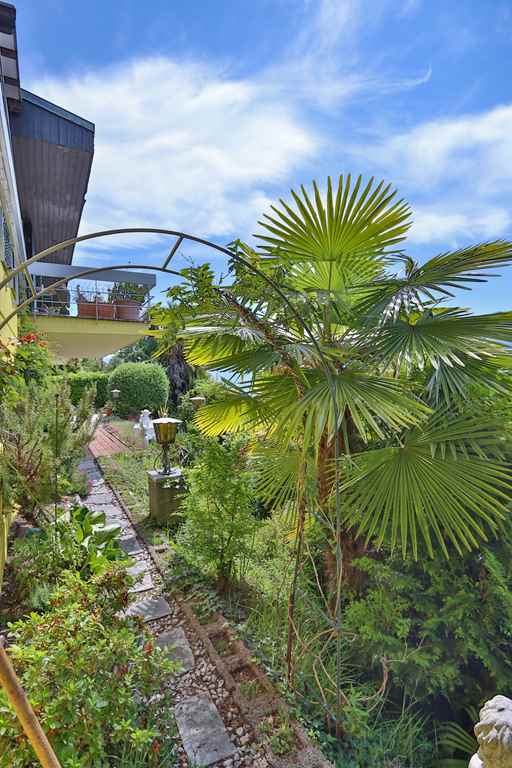 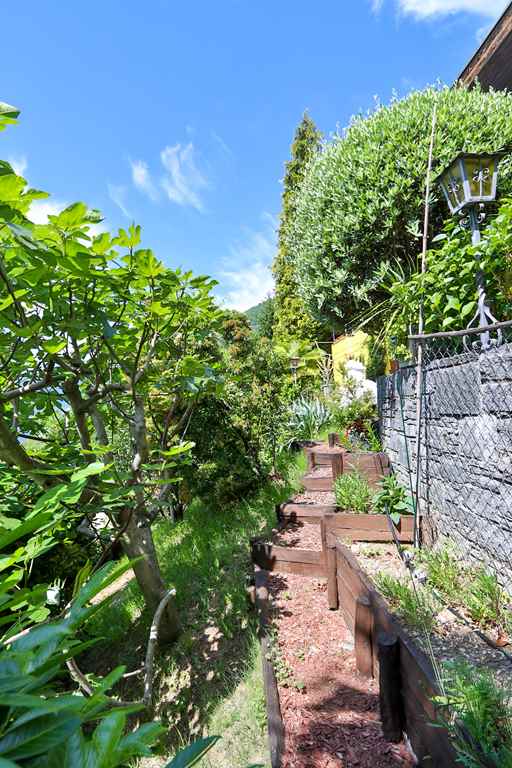                             Sitzplätze und grosse Terrasse          cortile e grande terrazza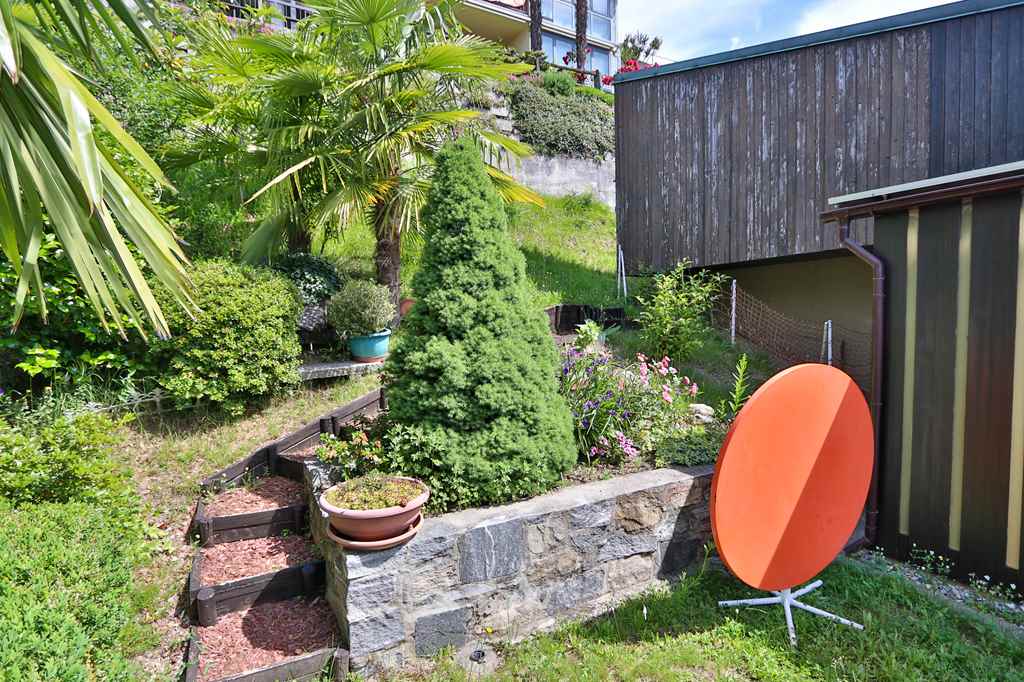 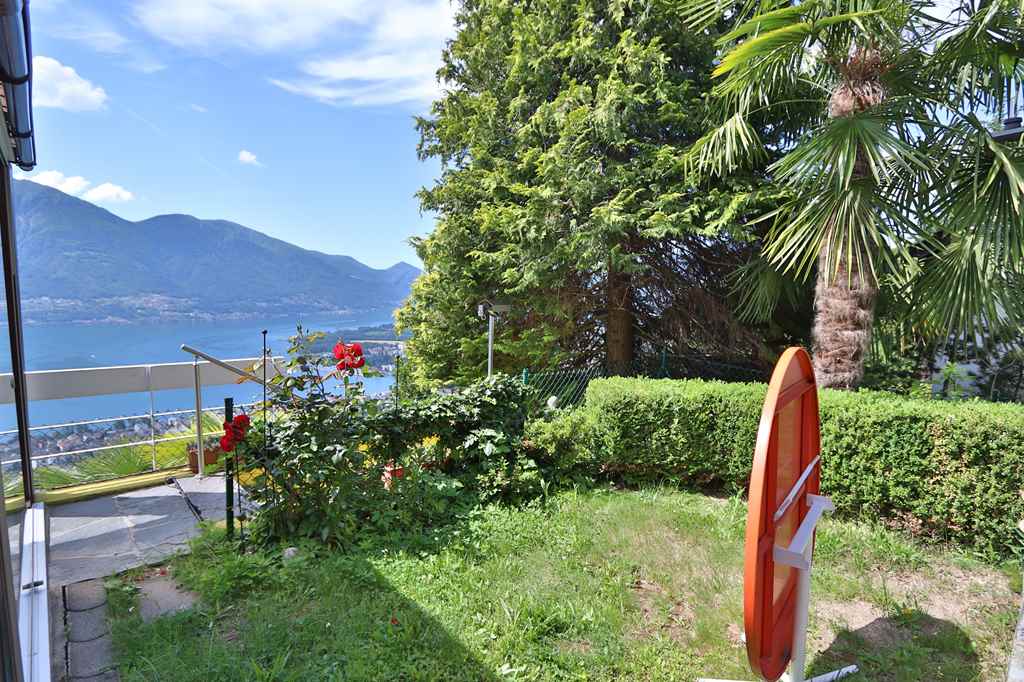 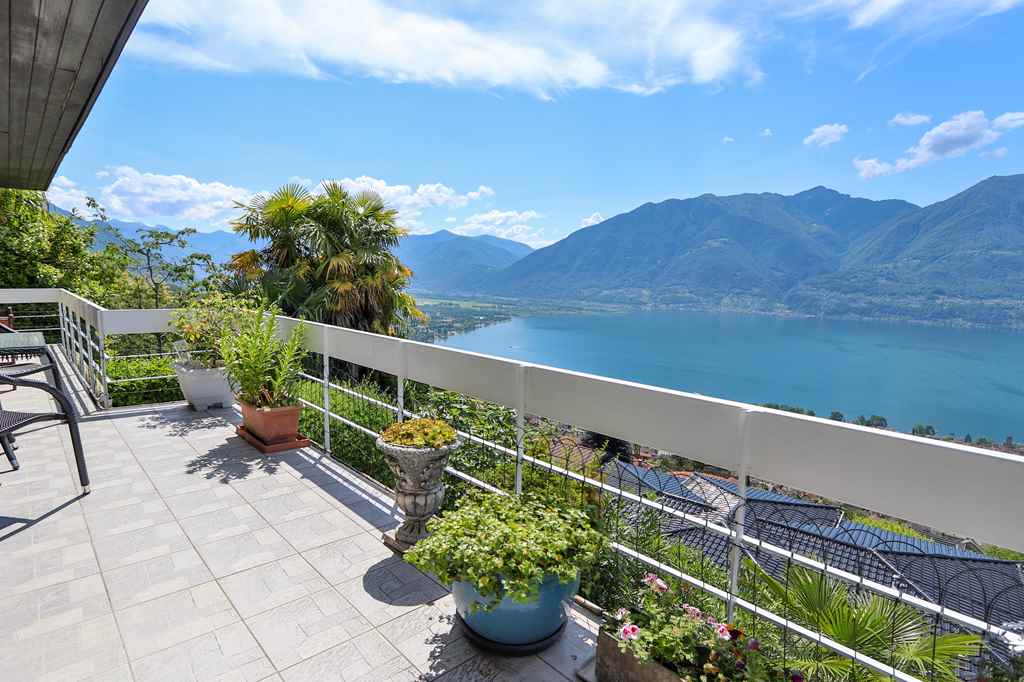 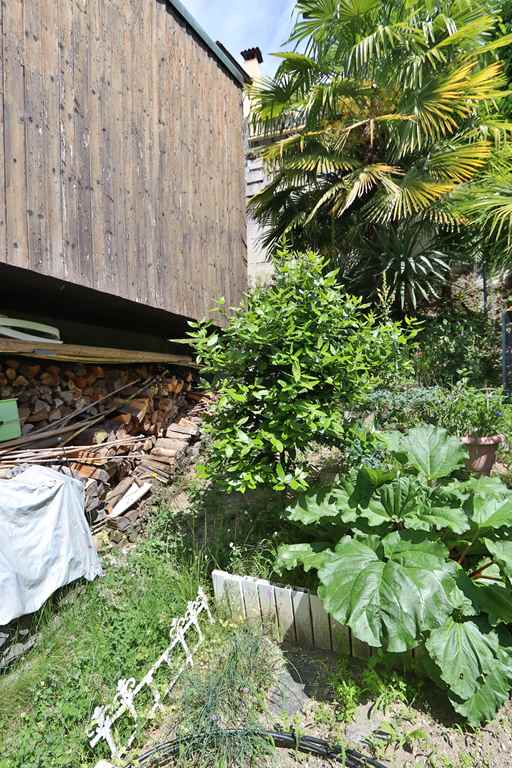 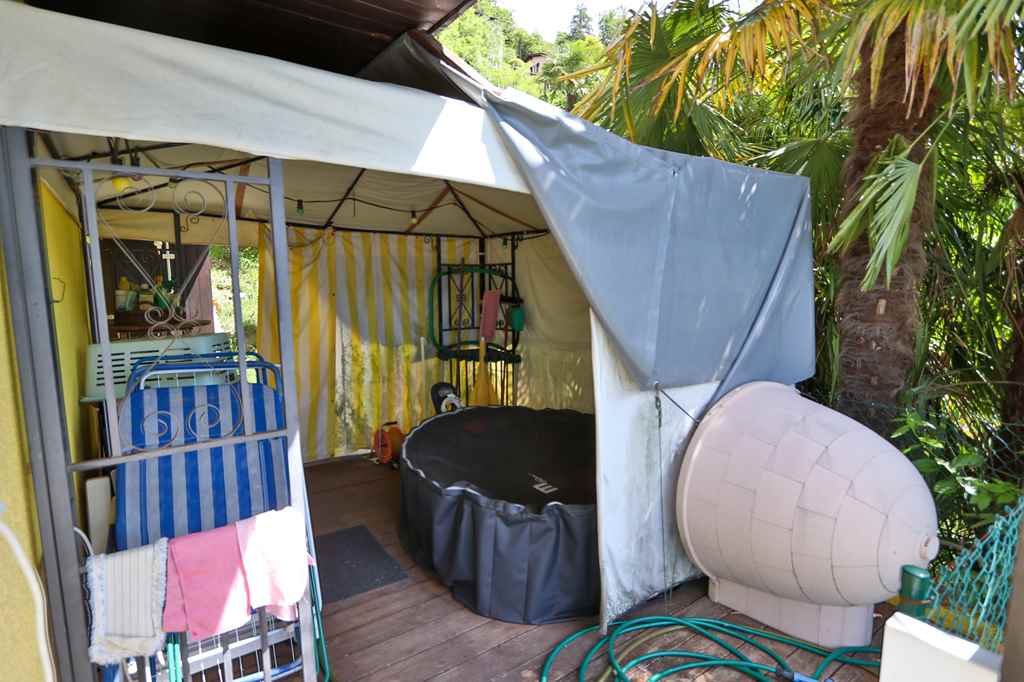 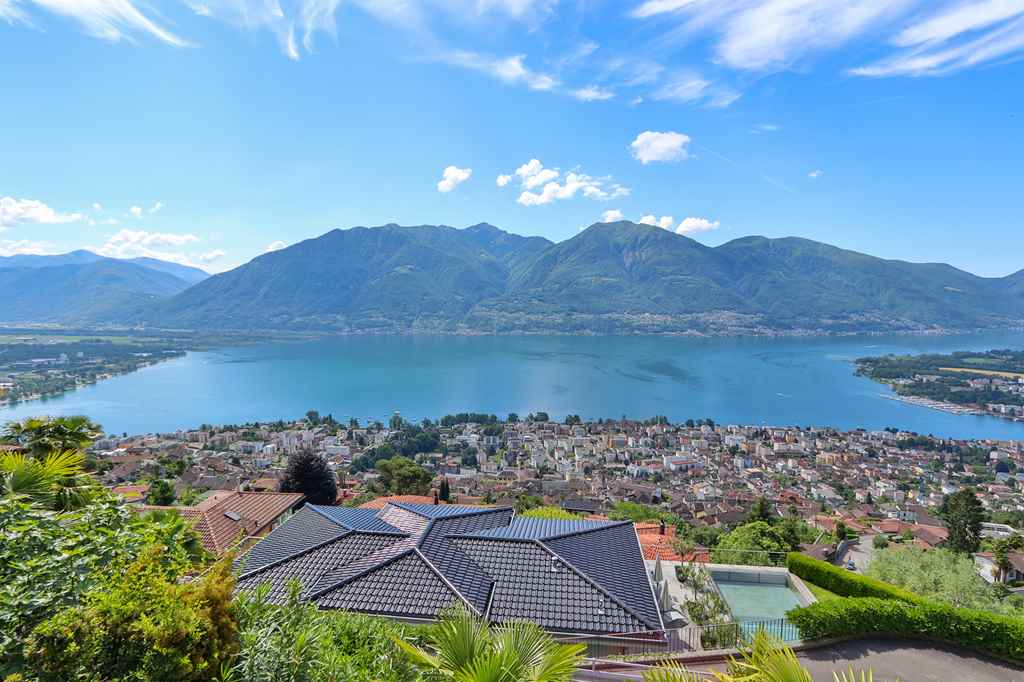 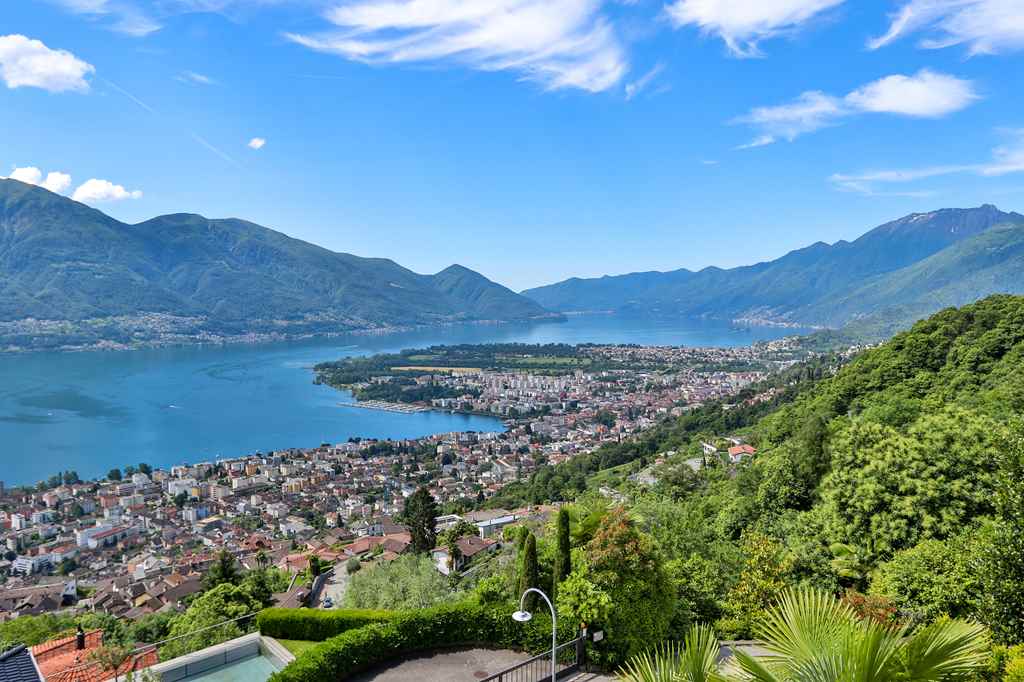   TICINO | Ascona                                              An-und Aussichten           la casa, terreno e bella vista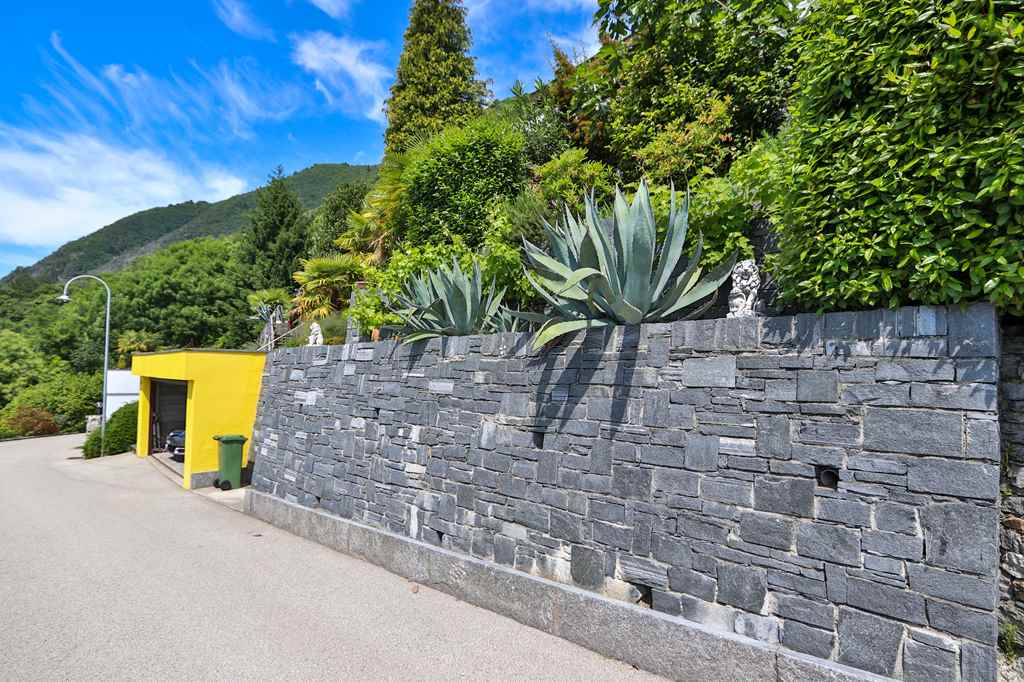 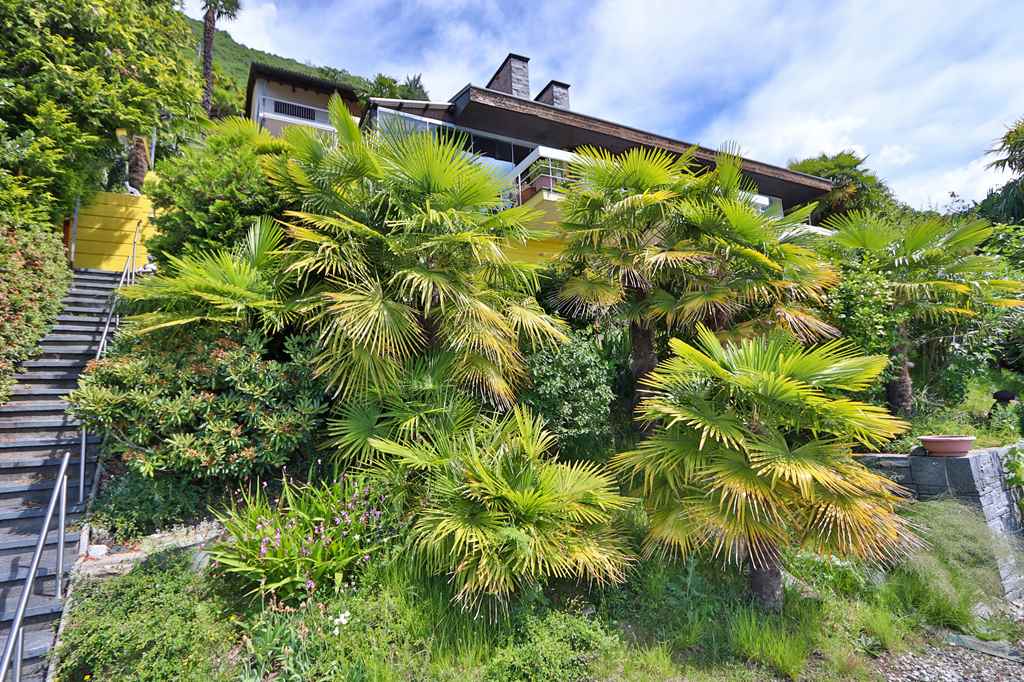 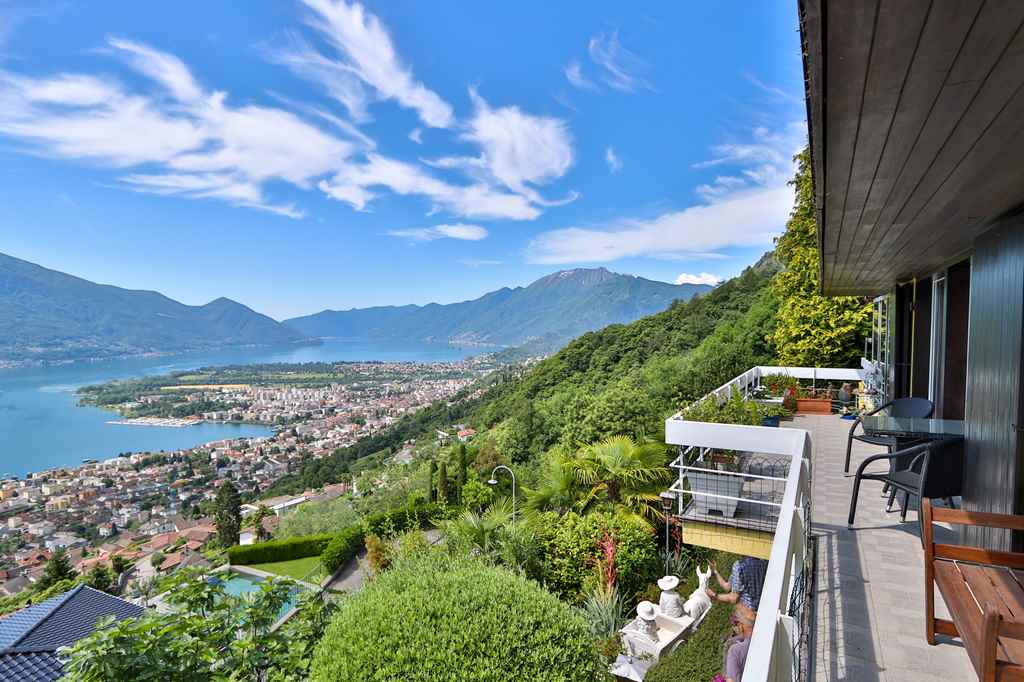 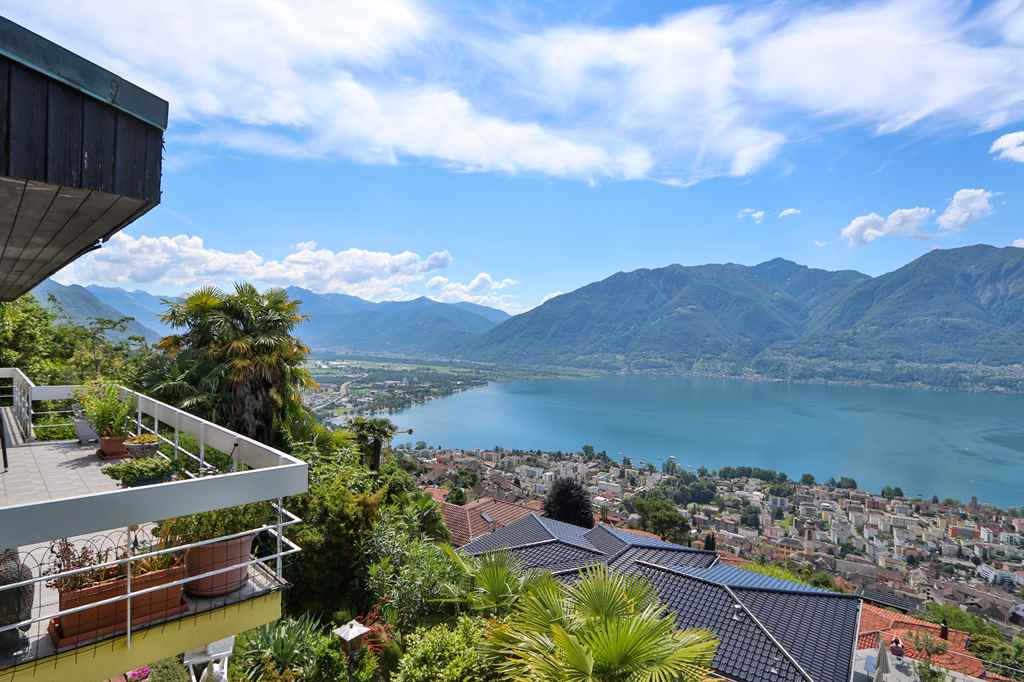 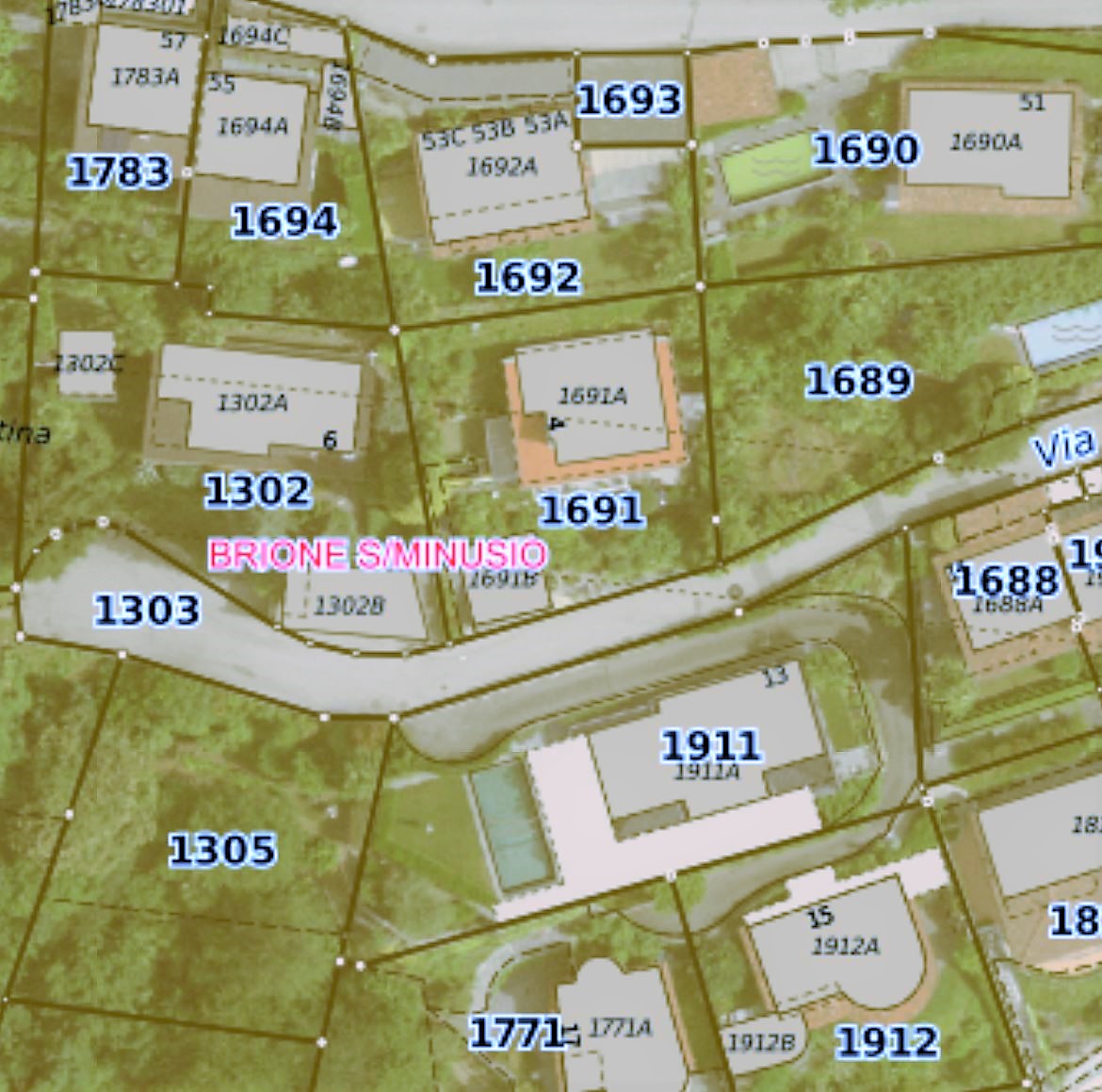 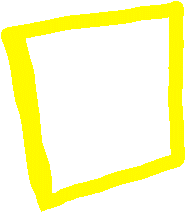 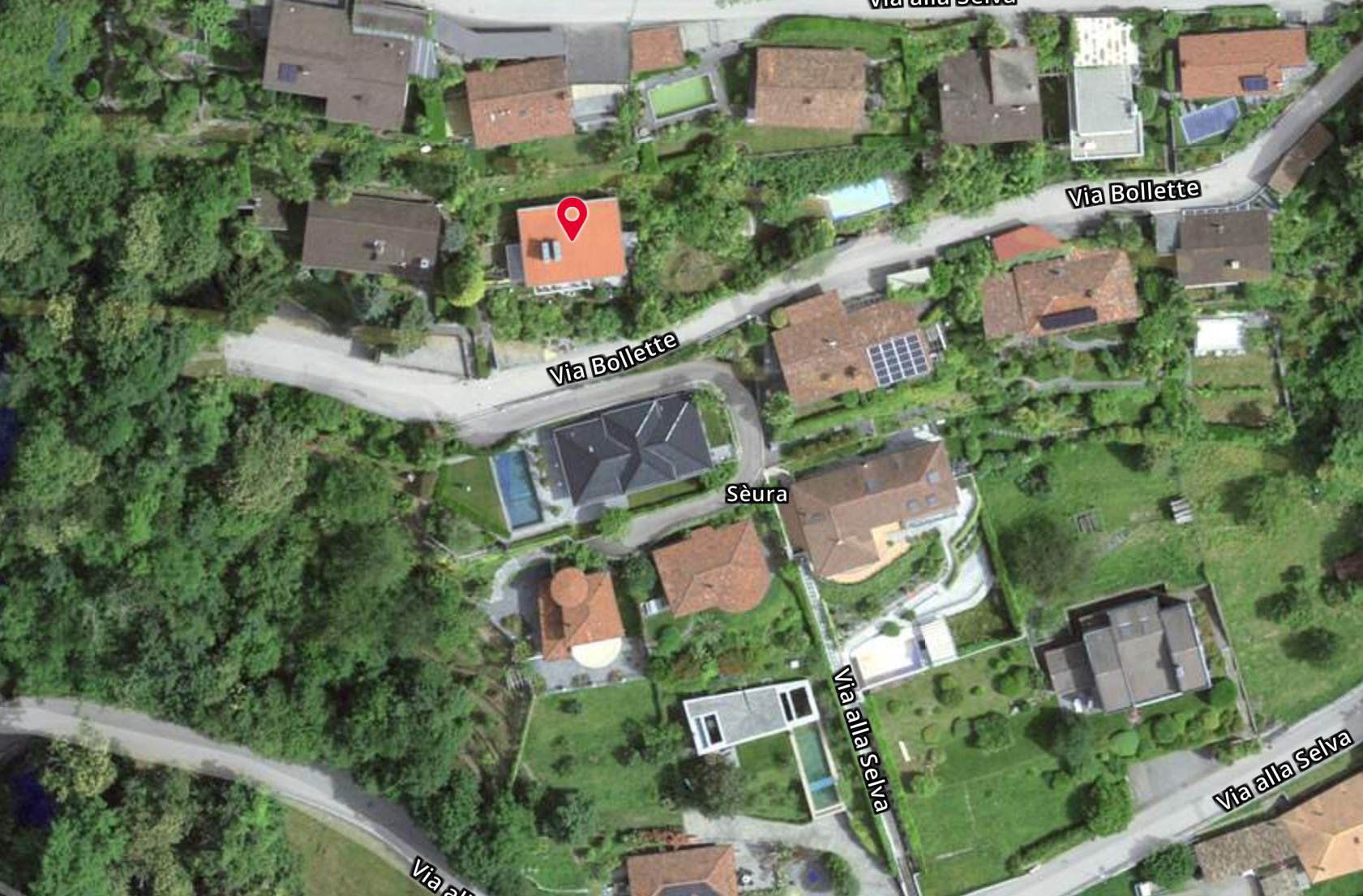 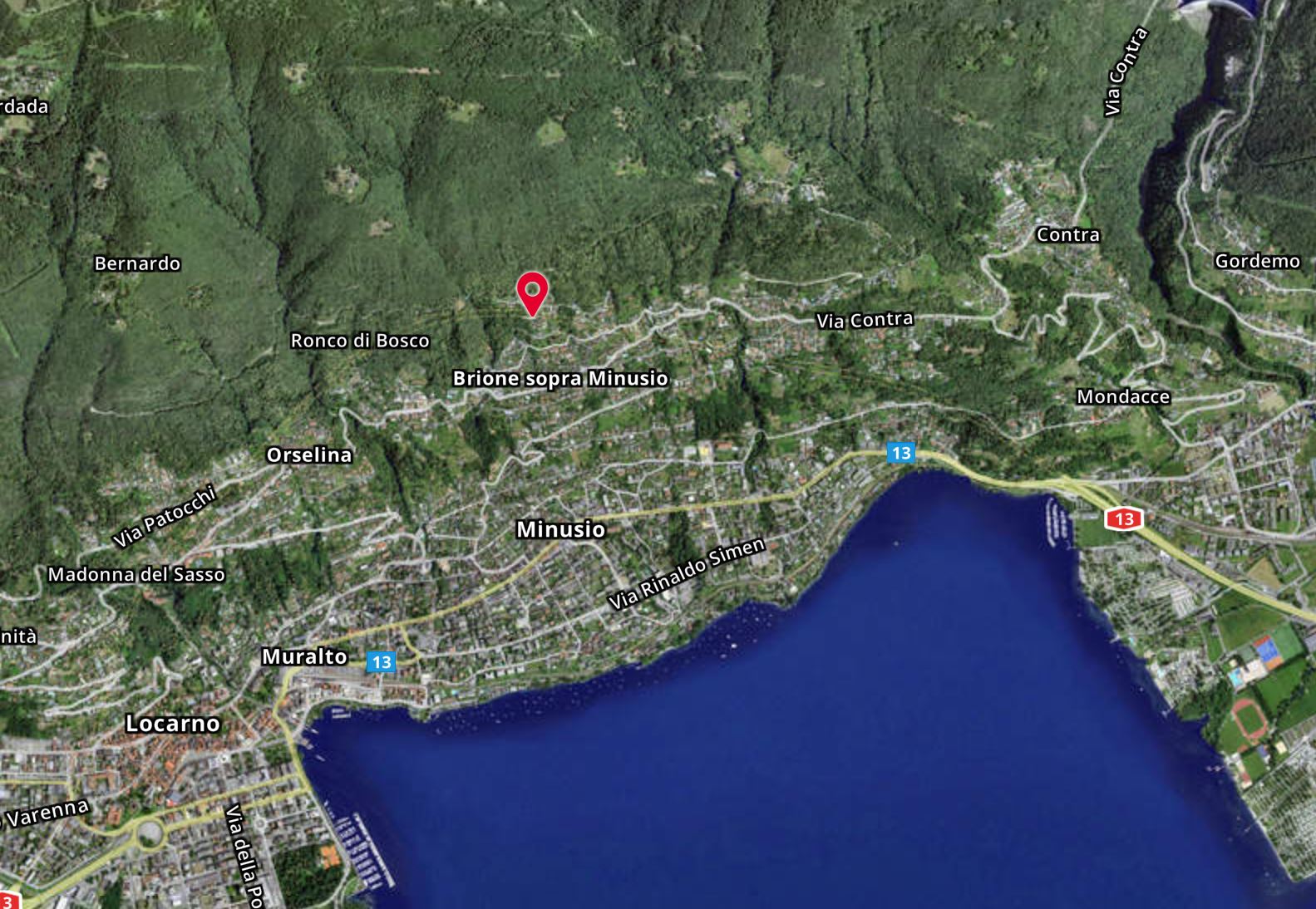   TICINO | Ascona       TICINO |  Brione s.Minusio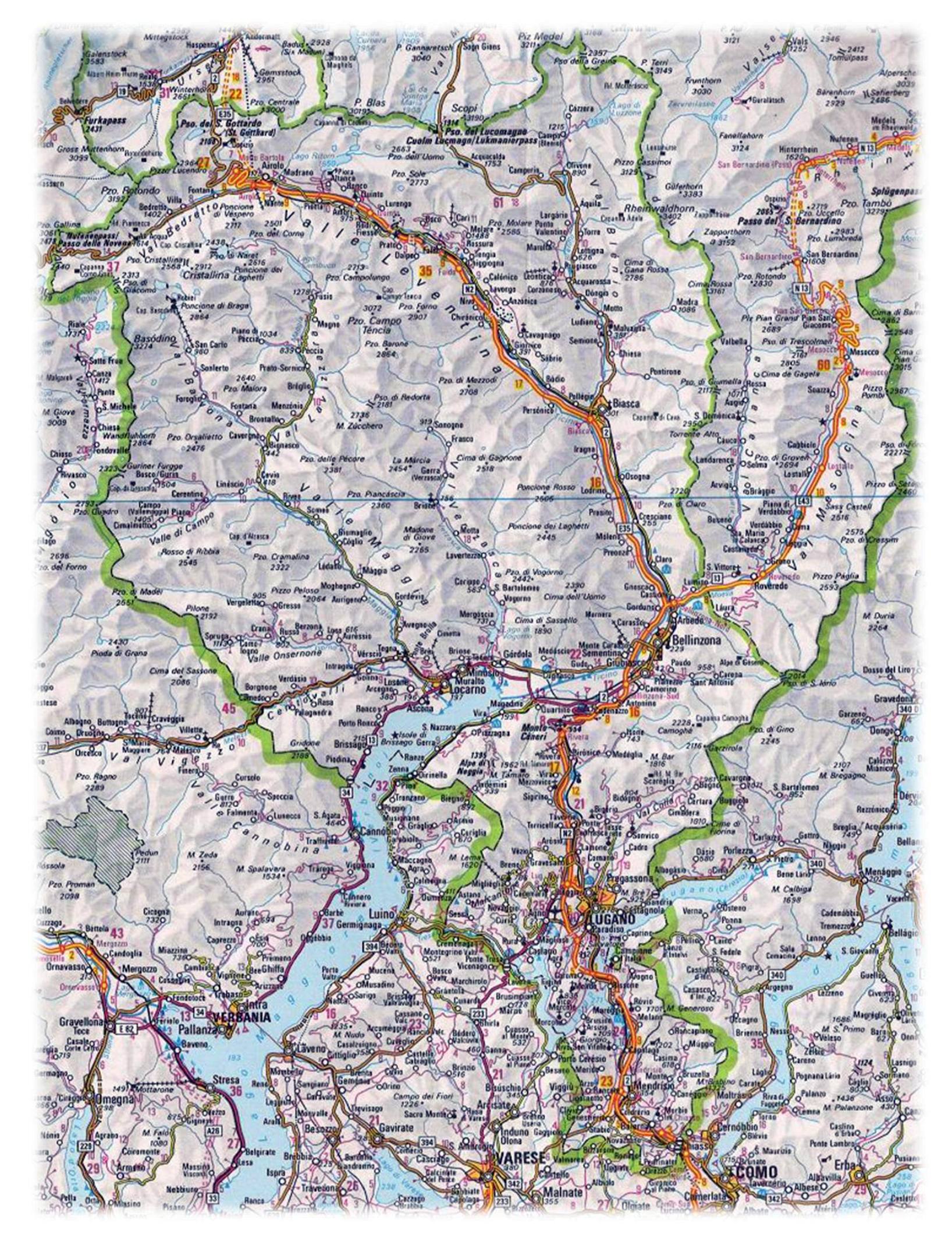 